У К Р А Ї Н АГОЛОВА ЧЕРНІВЕЦЬКОЇ ОБЛАСНОЇ РАДИРОЗПОРЯДЖЕННЯ«23» грудня 2021 р.	№ 577Про виділення коштівКеруючись частиною сьомою статті 55 Закону України «Про місцеве самоврядування в Україні» та пунктом 1 статті 23, частинами першою, п’ятою статті 41 Закону України «Про місцеві державні адміністрації», відповідно до пункту 18  Положення про порядок надання адресної матеріальної грошової допомоги у рамках обласної комплексної програми соціальної підтримки окремих категорій громадян «Турбота» на 2019-2021 роки за рахунок коштів обласного бюджету, затвердженого рішенням ХХVІІІ сесії Чернівецької обласної ради VІІ скликання від 18 грудня 2018 р. № 215-28/18, та обласної комплексної програми соціальної підтримки окремих категорій громадян «Турбота» на 2019-2021 роки, затвердженої рішенням ХХVІІІ сесії Чернівецької обласної ради VІІ скликання від 18 грудня 2018 р. № 206-28/18, згідно з поданням депутатів обласної ради Бориса Колісника, Михайла Гнатюка:1. Виділити з депутатського фонду на виконання депутатських повноважень в межах коштів, передбачених депутатам Борису Коліснику, Михайлу Гнатюку, одноразову грошову допомогу Семенку Роману Васильовичу, 06 вересня 1994 року народження, на лікування та реабілітацію дитини з інвалідністю в сумі 7000 (сім тисяч) гривень.2. Департаменту фінансів обласної державної адміністрації профінансувати зазначені видатки в сумі 7000 (сім тисяч) гривень.3. Департаменту соціального захисту населення обласної державної адміністрації перерахувати вказані кошти в сумі 7000 (сім тисяч)  гривень на розрахунковий рахунок Центру по нарахуванню та здійсненню соціальних виплат.4.  Центру  по  нарахуванню  та  здійсненню  соціальних  виплат  здійснитивиплату грошової допомоги громадянину Семенку Роману Васильовичу в сумі 7000 (сім тисяч) гривень.5.  Департаменту    соціального    захисту    населення   обласної  державної адміністрації:1) поінформувати громадянина про результат розгляду його звернення згідно з термінами, визначеними законодавством;2) поінформувати обласну раду до 28 січня 2022 року.Голова обласної ради           		          	                                    Олексій БОЙКО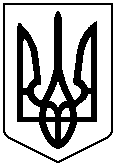 